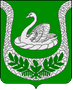 Совет депутатовмуниципального образования«Фалилеевское сельское поселение»муниципального образования«Кингисеппский муниципальный район»Ленинградской области(третий созыв)РЕШЕНИЕ25.08.2015 № 71    В соответствии с п. 19  ч. 1, п. 7.1 ч. 1 ст. 14   Федерального закона от 06.10.2003г. № 131-ФЗ «Об общих принципах организации местного самоуправления в Российской Федерации», ст. 2 Федерального закона  от 06.03.2006г. № 35-ФЗ «О противодействии терроризму», Уставом муниципального образования «Фалилеевское сельское поселение»  Совет депутатов МО «Фалилеевское сельское поселение» решил:     1. Утвердить «Положение об организации мероприятий, связанных с выявлением, перемещением, хранением и утилизацией бесхозяйных (брошенных) транспортных средств на территории муниципального образования «Фалилеевское сельское поселение» согласно Приложению №1.    2. Настоящее решение  подлежит размещению на официальном сайте МО «Фалилеевское сельское поселение»     3. Решение вступает в силу с момента его  опубликования (обнародования).    4. Контроль за выполнением настоящего Решения возложить на главу администрации «Фалилеевское сельское  поселение».    Глава МО «Фалилеевское сельское поселение»                                              И.Б.ЛыткинПриложение № 1Утверждено Решением Совета депутатовМО «Фалилеевское сельское поселение» от 25.08.2015  № 71ПОЛОЖЕНИЕ об организации мероприятий, связанных с выявлением, перемещением, хранениеми утилизацией бесхозяйных (брошенных) транспортных средств на территории муниципального образования  «Фалилеевское сельское поселение» муниципального образования «Кингисеппский муниципальный район» Ленинградской области1. Общие положения1.1. Настоящее Положение регулирует систему мероприятий, которые проводятся уполномоченным органом от имени МО … городское (сельское) поселение в отношении находящихся на его территории бесхозяйных (брошенных, разукомплектованных) транспортных средств, в целях: - поддержания и улучшения санитарного и эстетического состояния поселения; -  устранения условий, способствующих совершению террористических актов; - обращения указанных транспортных средств в муниципальную собственность МО «Фалилеевское сельское поселение» для последующей их утилизации. 1.2. Для целей настоящего Положения используются следующие понятия и термины: - бесхозяйные (брошенные) транспортные средства - транспортные средства (части транспортных средств), в отношении  которых установлено или имеются основания предполагать, что они не имеют собственника или брошены собственником или иным образом оставлены им с целью отказа от права собственности; -собственник (владелец) транспортного средства - физическое или юридическое лицо, право собственности (иное законное основание владения) которого подтверждено соответствующей записью в паспорте транспортного средства, числящееся таковым согласно учетным данным органов, осуществляющих государственную регистрацию транспортных средств; - эвакуация бесхозяйного (брошенного) транспортного средства - перемещение транспортного средства на специально отведенную территорию для временного хранения (специализированную стоянку), осуществляемое организацией, действующей по договору с уполномоченным органом. 1.3. Система мероприятий, проводимых в отношении бесхозяйных (брошенных) транспортных средств, включает: -  выявление и учет указанных транспортных средств (включая их осмотр); -  организацию эвакуации указанных средств; -  временное хранение бесхозяйных (брошенных) транспортных средств; -  обращение за признанием права муниципальной собственности на указанные транспортные средства в установленном законом порядке; -  организацию утилизации транспортных средств, признанных бесхозяйными в установленном порядке и обращенных в муниципальную собственность.      Органом, уполномоченным на проведение указанных мероприятий (далее - уполномоченный орган), является администрация МО «Фалилеевское сельское поселение» или уполномоченный ею орган местной администрации МО «Фалилеевское сельское поселение», либо уполномоченное ею муниципальное унитарное предприятие, казенное учреждение МО «Фалилеевское сельское поселение». 2. Комиссия по вопросам организации мероприятий по выявлениюи эксплуатации бесхозяйных (брошенных) транспортных средств2.1. Комиссия по вопросам организации мероприятий по выявлению и эвакуации бесхозяйных (брошенных) транспортных средств (далее - Комиссия) - это коллегиальный орган, создаваемый местной администрацией МО «Фалилеевское сельское поселение»  для осмотра бесхозяйных (брошенных) транспортных средств и решения вопроса о необходимости их эвакуации. 2.2. Число членов Комиссии не может быть менее пяти человек. Руководит деятельностью Комиссии председатель, а в его отсутствие - заместитель председателя.  Заседание Комиссии является правомочным, если на нем присутствует не менее две трети  от установленного числа членов Комиссии.  Решения Комиссии принимаются большинством голосов от установленного числа членов Комиссии. 2.3. В состав Комиссии: -  включаются представители уполномоченного органа; - могут входить представители органов полиции и иных органов государственной власти, коммерческих и некоммерческих организаций. 2.4. На осмотр транспортного средства, проводимый Комиссией в соответствии с настоящим Положением, в обязательном порядке приглашаются органы полиции, и лица, отвечающие за содержание территорий, на которых находится осматриваемое транспортное средство. 2.5. Решение Комиссии оформляется протоколом, который составляется не позднее одного рабочего дня после дня проведения заседания Комиссии и подписывается председателем и секретарем Комиссии. 2.6. Иные вопросы деятельности Комиссии (периодичность заседания, порядок организационно-технического обеспечения деятельности) определяются правовым актом местной администрации МО «Фалилеевское сельское поселение» о создании Комиссии. 3. Признаки транспортных средств, подлежащих выявлениюи учету в качестве бесхозяйных (брошенных)3.1. Определение бесхозяйных, брошенных средств осуществляется уполномоченным органом в соответствии с Гражданским кодексом Российской Федерации. 3.2. Мероприятия, предусмотренные настоящим Положением, проводятся уполномоченным органом в отношении транспортного средства, которое длительное время (не менее 30 дней) непрерывно пребывает без эксплуатации в месте, не отведенном для стоянки транспортных средств, и имеет какой либо из следующих признаков: 1)  находится в разукомплектованном состоянии.      Разукомплектованное состояние транспортного средства определяется отсутствием на нем основных узлов и агрегатов, кузовных деталей (капот, крышка багажника, двери, какая-либо из частей транспортного средства), стекол и колес (включая сгоревшие транспортные средства, в состоянии, при котором невозможна их дальнейшая эксплуатация в соответствии с действующими нормами и правилами); 2)  имеет видимые технические повреждения, при которых эксплуатация невозможна в соответствии с действующими нормами и правилами; 3) является очагом свалки мусора; 4)  загромождает проезды, дворы либо создает помехи дорожному движению, работе уборочной и специальной техники, либо расположено на газонах, детских площадках, контейнерных и бункерных площадках и иных не предназначенных для стоянок местах. 4. Основания для организации и проведения уполномоченныморганом мероприятий по выявлению бесхозяйных (брошенных)транспортных средств4.1. Уполномоченный орган выявляет бесхозяйные (брошенные) транспортные средства на основании поступивших в указанный орган: -  заявлений граждан и юридических лиц (в том числе управляющих организаций, товариществ собственников жилья); -  заявлений собственников (владельцев) транспортных средств (в том числе заявлений об отказе от права собственности на транспортное средство); -  информации из органов полиции, других органов государственной власти, местного самоуправления.      Заявление (информация) о бесхозяйном (брошенном, разукомплектованном) транспортном средстве: а)  должно в обязательном содержать сведения: о его месте нахождения (адресе), времени обнаружения и сроке его нахождения в указанном месте; б)  может содержать сведения о государственном регистрационном знаке (при наличии), марке транспортного средства. 5. Организация и проведение мероприятий по выявлению и учетубесхозяйных (брошенных) транспортных средств.Осмотр транспортного средства5.1. Уполномоченный орган в течение трех рабочих дней после дня поступления заявлений (информации), указанных в пункте 4.1 настоящего Положения: 1)  осуществляет постановку на учет указанного в заявлении бесхозяйного (брошенного) транспортного средства; 2)  осуществляет сбор информации о поставленном на учет бесхозяйном (брошенном) транспортном средстве - запрашивает информацию о нем в органах, осуществляющих государственную регистрацию транспортных средств; 3)  размещает информацию о поставленном на учет транспортном средстве на официальном сайте органов местного самоуправления  с указанием порядка подачи заинтересованными лицами сведений о наличии у них каких-либо прав на данное транспортное средство. 5.2. Учет бесхозяйных (брошенных) транспортных средств производится путем регистрации сведений о транспортном средстве и проведенных в отношении него мероприятиях в специальном журнале (далее - журнал учета транспортных средств).      В журнале учета транспортных средств в обязательном порядке указываются основания и дата принятия транспортного средства на учет, даты направления владельцу уведомления, проведения осмотра, эвакуации транспортного средства на площадку временного хранения, с указанием ее местоположения, даты проведения оценки, даты принятия решения о признании имущества бесхозяйным и обращении его в муниципальную собственность, даты утилизации, а в случае возврата собственнику (владельцу) - даты возврата и личной подписи собственника (владельца). 5.3. В случае выявления собственника (владельца) транспортного средства, поставленного на учет в качестве бесхозяйного (брошенного) уполномоченный орган в течение трех рабочих дней после для получения информации о данном лице: 1)  направляет имеющиеся в уполномоченном органе сведения о транспортном средстве и его собственнике (владельце) в орган, должностному лицу, уполномоченным составлять протоколы об административных правонарушениях; 2)  направляет собственнику (владельцу) письменное извещение о необходимости перемещения принадлежащего ему транспортного средства в места, предназначенные для стоянки (временного хранения, утилизации) транспортных средств, в течение трех дней после дня получения данного извещения.      В случае если в течение 10 дней после дня направления извещения собственник (владелец) транспортного средства не исполнил требования, указанные в извещении (либо произвел действия, свидетельствующие об отказе права собственности), проводится осмотр транспортного средства по правилам, установленным пунктом 5.4 настоящего положения. 5.4. В случае, когда собственник (владелец) транспортного средства не установлен, Комиссия производит осмотр поставленного на учет бесхозяйного (брошенного) транспортного средства по месту его нахождения и составляет акт осмотра.    Акт осмотра транспортного средства (приложение 2 к настоящему Положению) должен содержать следующую информацию: -  место, дата и время проведения осмотра; -  фамилии, имена, отчества и должности лиц, осуществляющих осмотр; -  марка транспортного средства, государственный регистрационный номер (при наличии), цвет; -  наличие или отсутствие механических повреждений; -  наличие и состояние: колес, салона, багажника, зеркал, осветительных приборов, в том числе дополнительных, внешних антенн, радиоаппаратуры, щеток стеклоочистителя и других частей транспортного средства.      Акт осмотра подписывается всеми присутствующими членами Комиссии.  К акту осмотра прикладываются фотографии транспортного средства (производится фотографирование транспортного средства с разных ракурсов с целью фиксирования его состояния на момент осмотра). 5.6. В ходе осмотра бесхозяйного (брошенного) транспортного средства Комиссия одновременно принимает решение о необходимости эвакуации брошенного и (или) разукомплектованного транспорта в случае, если: -  в органах, осуществляющих государственную регистрацию транспортных средств, отсутствует информация о собственнике (владельце) транспортного средства, -  собственник транспортного средства произвел действия, свидетельствующие об отказе от прав на транспортное средство (в том числе, если собственник (владелец), несмотря на принятие к нему мер, предусмотренных настоящим Положением, не переместил принадлежащее ему транспортное средство в места, предназначенные для хранения, утилизации или стоянки транспортных средств, в течение трех дней после дня получения им извещения о необходимости переместить транспортное средство; совершил письменный отказ от права собственности на транспортное средство).     При ликвидации чрезвычайных ситуаций, техногенных катастроф и их последствий транспортное средство, мешающее проведению работ, эвакуируется на временное хранение на отведенные автостоянки с последующим уведомлением владельца.       В решении Комиссии указываются основания его принятия в соответствии с настоящим Положением и дата эвакуации транспортного средства. 5.9. В соответствии с решением Комиссии уполномоченный орган в течение двух рабочих дней после дня принятия решения: 1)  направляет соответствующую заявку (с приложением копии акта осмотра транспортного средства) в организацию, осуществляющую эвакуацию транспортных средств, а также направляет в органы полиции информацию о дате и времени эвакуации транспортного средства (с приложением копий решения Комиссии о необходимости эвакуации, а также акта осмотра транспортного средства); 2)  направляет копию акта осмотра бесхозяйного (брошенного) транспортного средства, а также копию решения Комиссии собственнику (владельцу) указанного транспортного средства (заказным письмом с уведомлением), в случае если указанное лицо известно. 5.10. Уполномоченный орган вступает во владение транспортным средством, эвакуированным в соответствии с настоящим Положением, со дня его перемещения на места временного хранения (специализированную стоянку). 6. Эвакуация брошенных транспортных средств6.1.  Организация, осуществляющая эвакуацию транспортных средств, осуществляет вывоз бесхозяйного (брошенного) транспорта на отведенные для этих целей специализированные стоянки (места временного хранения).  Процедура эвакуации транспортного средства: -  проводится в присутствии представителей уполномоченного органа, комиссии и с обязательным приглашением органов полиции; -  включает проведение повторного осмотра транспортного средства до начала действий по его перемещению.    Акт приема-передачи (приложение 3 к настоящему Положению) подписывается присутствующими, к указанному акту прикладываются фотографии транспортного средства (производится фотографирование транспортного средства с разных ракурсов с целью фиксирования его состояния на момент приема-передачи). 6.2. После перемещения транспортного средства на места временного хранения производится оценка его стоимости с учетом его марки, года выпуска, рыночной стоимости, технического состояния и комплектности экспертом (оценщиком), привлекаемым на договорной основе в соответствии с Федеральным законом от 29.07.1998 № 135-ФЗ «Об оценочной деятельности в Российской Федерации». 6.3. В том случае, если по результатам независимой оценки стоимости эвакуированного транспортного средства установлена его стоимость в размере ниже пятикратного минимального размера платы труда, либо оно относится к категории «лом металлов» и отсутствуют заявления от лиц, претендующих на право владения данным имуществом, в течение 15 дней после дня получения уполномоченным органом результатов указанной оценки принимается решение об обращении его в муниципальную собственность.      Решение принимается в форме правового акта местной администрации  и размещается на официальном сайте органов местного самоуправления, а также направляется собственнику (владельцу) транспортного средства (если указанное лицо известно). 7. Порядок временного хранения7.1. Транспортные средства, поставленные на учет в качестве бесхозяйных (брошенных) при наличии решения о необходимости их эвакуации временно хранятся на специализированной стоянке. 7.2. Собственнику (владельцу) транспортного средства (в случае если он известен) почтовым отправлением направляется информация: -  о нахождении принадлежащего ему транспортного средства на специализированной стоянке, -  о принятии мер по снятию с государственного регистрационного учета транспортного средства и предоставлении копий подтверждающих документов, -  о подлежащих возмещению расходах, связанных с перемещением и временным хранением автотранспортного средства, с указанием обоснования суммы подлежащих возмещению расходов (размер тарифа, платы и основания для их установления и т.д.). 7.3. Плата за эвакуацию и временное хранение транспортного средства устанавливается в размере, определенном условиями муниципального контракта с соответствующей организацией по эвакуации и хранению брошенных и (или) разукомплектованных транспортных средств. 7.4. Порядок временного хранения на специализированной стоянке должен обеспечивать сохранность транспорта (частей разукомплектованного транспорта), исключать возможность дополнительного разукомплектования транспортного средства. 7.5. Эвакуированные бесхозяйные (брошенные) транспортные средства находятся в отведенных для временного хранения местах в течение 6 месяцев, за исключением случаев, установленных пунктом 6.3 настоящего Положения.      Если по истечении 6 месяцев владелец указанного эвакуированного транспортного средства не установлен и в уполномоченный орган не поступило никаких заявлений от каких-либо лиц, претендующих на право владения данным транспортным средством, то уполномоченный орган обращается в суд с заявлением о признании данного транспортного средства бесхозяйным. 8. Утилизация транспортных средств8.1. Утилизация бесхозяйного (брошенного) транспортного средства производится не ранее,  чем указанное транспортное средство будет в установленном порядке признано бесхозяйным, обращено в муниципальную собственность и снято с государственного регистрационного учета. 8.2. В процесс утилизации входит выполнение следующих работ: -  слив отработанных масел, остатков топлива и технических жидкостей; их раздельный сбор в специальные емкости и последующая (по мере накопления) их отправка для переработки на специализированное предприятие; -  демонтаж колес и автопокрышек и последующая (по мере накопления) отправка их для переработки на специализированное предприятие; - демонтаж, сортировка полимерсодержащих деталей и их составляющих и последующая (по мере накопления) их отправка для переработки на специализированное предприятие; - сбор аккумуляторных батарей и последующая их отправка для переработки на специализированное предприятие; - утилизация черных и цветных металлов через специализированные или металлоперерабатывающие предприятия; -  утилизация (захоронение) на специализированных полигонах отходов от разбраковки не подлежащих использованию в качестве вторичных ресурсов. 8.3. Утилизация бесхозяйного (брошенного) транспортного средства осуществляется через пункты утилизации. Пункт утилизации должен соответствовать следующим критериям: -  иметь лицензию на деятельность по сбору, использованию, обезвреживанию, транспортировке, размещению опасных отходов II - IV класса опасности; -  иметь лицензии на заготовку, переработку и реализацию лома черных и цветных металлов, иные необходимые лицензии и разрешения либо договоры с предприятиями, обладающими необходимыми лицензиями и разрешениями. 8.4. Перемещение бесхозяйного (брошенного) транспортного средства на пункт утилизации должно завершаться составлением акта, подписанного представителями пункта утилизации и уполномоченного органа. Один экземпляр акта хранится в уполномоченном органе.      Акт о передаче бесхозяйного (брошенного) транспортного средства (в том числе отнесенного к категории «лом металлов») на пункт утилизации является основанием для исключения транспортного средства (лома металлов) из реестров и других установленных форм учета объектов муниципальной собственности поселения, а также для удаления информации о постановке данного транспортного средства на учет в качестве бесхозяйного (брошенного), размещенной на официальном сайте органов местного самоуправления.8.5.  Доходы от утилизации зачисляются в бюджет МО «Фалилеевское сельское поселение».  Приложение № 1 к Положению об организации мероприятий, связанных с выявлением, перемещением, хранением и утилизацией бесхозяйных (брошенных) транспортных средств на территории муниципального образования «Фалилеевское сельское поселение»УВЕДОМЛЕНИЕ СОБСТВЕННИКУ ТРАНСПОРТНОГО СРЕДСТВА _____________________________________________ (ф.и.о.), в отношении которого зарегистрировано право в отношении транспортного средства марки ________________ государственный регистрационный знак ____________________, проживающему по адресу: _______________________________________________________________________________ уведомление от      от «__» ____________ 20_ г.    Ввиду  того,  что  принадлежащее Вам транспортное средство обнаружено с признаками брошенного и препятствует уборке территории, проезду аварийной и специальной техники (и т.д.), в соответствии  с  Положением  об организации мероприятий, связанных с выявлением, перемещением, хранением  и утилизацией бесхозяйных (брошенных) транспортных средств  на  территории муниципального образования «Фалилеевское сельское поселение», Вам необходимо убрать Ваше транспортное средство в течение 3 (трех) дней  со дня получения настоящего уведомления.    В  случае  невыполнения данного  требования транспортное средство будетпомещено на специализированную платную стоянку по адресу: _____________________________________________________________________________ в порядке, установленном указанным Положением.    Телефон для справок _____________________________                                                         (должность)                          ________________                                                                           _______________________ (подпись)                                                                                                         (Ф.И.О.)Приложение № 2 к Положению об организации мероприятий, связанных с выявлением, перемещением, хранением и утилизацией бесхозяйных (брошенных) транспортных средств на территории муниципального образования «Фалилеевское сельское поселение»Акт осмотра брошенного (бесхозяйного) транспортного средства    Населенный пункт Ленинградской  обл.                                               «__» ____________ 20_ г.   Комиссия в составе:    1.    2.    3.    4.    5.    составила  настоящий  акт  о  том, что  в  соответствии с Положением об организации  мероприятий, связанных с выявлением, перемещением, хранением и утилизацией  бесхозяйных  (брошенных)  транспортных  средств  на территории муниципального образования «Фалилеевское сельское поселение» с  подведомственной  территорией проведен осмотр транспортного средства, находящегося_________________________________________________________________        (место расположения осматриваемого транспортного средства)__________________________________________________________________  (известное уполномоченному органу время стоянки транспортного средства)    Осмотром установлено:    1. Марка транспортного средства _____________________________________________________________.    2. Государственный номер транспортного средства _____________________________________________________________.    3. Номер двигателя __________________________________________.    4. _____________________________________________________________              (краткое описание состояния транспортного средства)    5. _____________________________________________________________                            (имеющиеся повреждения)    6. Сведения о собственнике (владельце) _____________________________.           (фамилия, имя, отчество, место жительства)    Заключение (решение) комиссии: ____________________________________________________________________________________________________________________________________________________________________________________________________________________________________________________________________________________________________________________
    Подписи: _______________________________________________________Приложение № 3 к Положению об организации мероприятий, связанных с выявлением, перемещением, хранением и утилизацией бесхозяйных (брошенных) транспортных средств на территории муниципального образования «Фалилеевское сельское поселение»Акт № ____ приема-передачи транспортного средства для помещения на специализированную стоянку Населенный пункт Ленинградской  обл.                                    «__» ___________ 20__ г.                                                                                               _____ час. _____мин.   Комиссия в составе ____________________________________________________                              (должность, звание, фамилия, инициалы)____________________________________________________________________________________________________________________________________________________________________________________________________________приняла решение о необходимости эвакуации транспортного средства:____________________________________________________________________                    (местоположение транспортного средства)____________________________________________________________________               (сведения о владельце транспортного средства)____________________________________________________________________(основания принятия транспортного средства на учет в качестве бесхозяйного,                                 брошенного)____________________________________________________________________.   (марка транспортного средства, государственный регистрационный знак,   VIN, цвет, государственные номера и их количество, номера двигателя,                                 шасси и др.)    На   момент   передачи   транспортное   средство   имело   механическиеповреждения: _____________________________________________________________.    Осмотром установлено: колеса ___________, багажник ___________, внешниезеркала ___________, колпаки колес ___________, доп. фары ________________,внешние антенны _____________, радиоаппаратура _____________, фаркоп __,пробка бензобака ____________, щетки стеклоочистителя ____________________.    В  салоне  находится (отметки производятся в случае наличия возможностиосмотреть салон): ________________________________________________________.    В  салоне  просматривается  (отметки  производятся  в случае отсутствиявозможности осмотреть салон): ____________________________________________.    В   багажнике   находится  (отметки   производятся   в  случае  наличиявозможности осмотреть багажник): ______________________________________.    Дополнительные сведения: _____________________________________________.    Председатель Комиссии _________________________________________________                                         (подпись, Ф.И.О.)    Члены комиссии: _______________________________________________________                                         (подпись, Ф.И.О.)Об утверждении Положения об организации мероприятий, связанных с выявлением, перемещением, хранением и утилизацией бесхозяйных (брошенных) транспортных средств на территории муниципального образования «Фалилеевское сельское поселение» муниципального образования «Кингисеппский муниципальный район» Ленинградской области